Министерство науки и высшего образования РФФедеральное государственное бюджетное образовательное учреждение высшего образования «Новосибирский государственный технический университет»Кафедра иностранных языков технических факультетов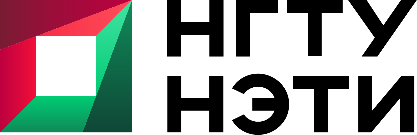 Международная Олимпиада-Диктантна английском языке для студентов вузов «Dictation NSTU 2022»24 апреля — 14 мая 2022 г.Тема олимпиады: Фундаментальные науки для устойчивого развития (Basic Sciences for Sustainable Development)Новосибирский государственный технический университет приглашает студентов вузов: бакалавриата (младших курсов – 1 и 2, старших курсов – 3, 4, 5 и студентов магистратуры) принять участие в Международной Олимпиаде-Диктанте на английском языке «Dictation NSTU 2022»Олимпиада-Диктант проводится в онлайн-режиме в четверг 28 апреля 2022 г. в 19:00Объем текста 800 - 1000 печатных знаков, на написание диктанта отводится 35 минут.Цели олимпиады:развитие навыков работы с информацией на английском языке (в устной и письменной форме)понимание аудируемого текста, используя ресурсы современных информационных технологий повышение уровня академической грамотностирасширение интереса к международным культурным датам и событиям Критерии оценки диктанта-олимпиады (максимум 50 баллов):1. Отсутствие орфографических ошибок письма – 20 баллов2. Отсутствие пунктуационных ошибок – 5 баллов 3. Отсутствие лексических ошибок – 5 баллов4. Отсутствие грамматических ошибок – 10 баллов5. Отсутствие ошибок искажения смысла – 10 балловПобедители получают электронные дипломы, а остальные участники получают электронные сертификаты. Преподавателям, подготовившим участников олимпиады, будут направлены официальные благодарственные письма. Указанные документы будут высланы после 14 мая 2022 г.Для участия в олимпиаде необходимо пройти регистрацию, прислав заявку по указанному адресу до 24 апреля 2022 г. (включительно). Студенты высших учебных заведений высылают заявки на адрес dictant.nstu@mail.ru В названии файла, содержащего заявку(и), должно быть указано краткое название учреждения и фамилия участника, например: БРУ. Шкалов или СГУВТ. Шкалов  Игренко Тимов Кутрова.25 апреля в 18:00 Новосибирского времени будет проведен вебинар «Как писать онлайн диктант?». Участники смогут присоединиться по ссылке https://events.webinar.ru/53320933/11035259 Дипломы, сертификаты и благодарности будут высланы участникам и преподавателям после 14 мая 2022 г..Контакты организаторов диктанта: Александра Юрьевна Алябьева alyabeva@corp.nstu.ru , тел: 8 913 482 78 46, 8 383 346 03 23, Екатерина Геннадьевна Итэсь ites@corp.nstu.ru , тел: 8 983 126 21 14.ЗАЯВКА НА УЧАСТИЕФамилия, имя, курс, краткое название вуза, городЭлектронный адресТелефонСтрана проживанияПолное название учебного заведения участникаАдрес учебного заведения участникаЭлектронный адрес учебного заведения участникаФакультет	Специальность ГруппаКурсПреподаватель английского языка (ФИО, должность, звание, название кафедры)Электронный адрес преподавателя английского языка